W tym roku, na zaproszenie Alter Art, organizatora festiwalu, do Muzeum na Open’erze zlecą się diwy, złe wróżki i awanturnice: chuliganki, które tańczą same i dla siebie.Kobiece ciało jest zawsze w pracy: tej zawodowej i tej prywatnej.  Stale świadczy różne usługi „intymności” – od rozrywki po opiekę. A co dzieje się, kiedy kobieta odmawia pracy na rzecz innych? Przygotowana przez Muzeum Sztuki Nowoczesnej w Warszawie na festiwal Open’er wystawa przybliża te formy kobiecego buntu, które wyrażają się poprzez  taniec i performans. Eksploruje chuligański charakter twórczości i życiowych postaw artystek wizualnych i perfomerek, dla których ciało jest przestrzenią projekcji różnych wizji pożądania, wolności i nieposłuszeństwa.W kalejdoskopie póz i gestów, ekstatycznego tańca i niesfornego swagu, publiczność odnajdzie prace niepokornych ikon sztuki feministycznej lat 70. i 80., takich jak Natalia LL, Teresa Tyszkiewicz, Hannah Wilke czy Cosey Fanni Tutti obok dzieł młodszych artystek. Zaproszone performerki w prowokacyjny sposób dotykają napięć pomiędzy  „przymusem a wyborem”, pomiędzy schematami władzy i uprzedmiotowienia, reinterpretują dominujące obrazy ciała i porządki estetyczne propagowane przez media i kulturę popularną.   Przechodząc od ciał posłusznych i podporządkowanych do ciał niesubordynowanych i ciał w ruchu – chuliganki tańczą, rozkosz i spełnienie odnajdując w performansie i nieskrępowanej kobiecej ekspresji.Artystki: Agata Bogacka, Agnieszka Brzeżańska, Cosey Fanni Tutti, Zuzanna Czebatul, Daria Giwer, Justyna Górowska, Maria Magdalena Kozłowska, Natalia LL, Melissa Lacoste, Dominka Olszowy, Paulina Ołowska, Hannah Perry, Fannie Sosa, Frances Stark, $afia Bahmed-Schwartz, Maria Toboła, Teresa Tyszkiewicz,  Hannah Wilke, Anna Zaradny, Marta Ziółek i Florentina Holzinger feat. Katarzyna SzugajewKuratorka: Natalia SielewiczKoncepcja architektury i projekt oświetlenia: Wojciech PuśProdukcja: Jakub Antosz i Mateusz MaleszewskiWystawa sfinansowana i zrealizowana przez Alter Art.Kontakt do Działu Komunikacji:prasa@artmuseum.pl / tel. 22 596 40 24Materiały prasowe i zdjęcia: prasa.artmuseum.pl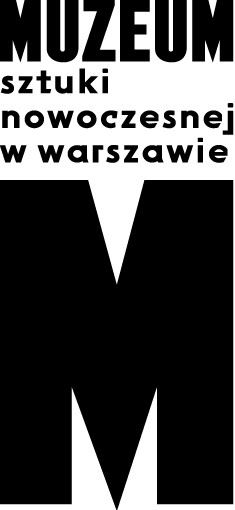 CHULIGANKIMuzeum na Open’erze 201728.06-01.07.2017 Lotnisko Gdynia-Kosakowo